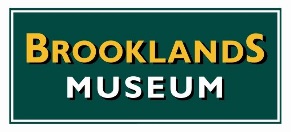 ADVANCED TICKET APPLICATION FORMMG Era DaySunday 8th April 2018Name:Address:Postcode:E-mail address:Contact telephone numbers: Home					MobileAre you a BTM Member:  YES  NO  (Please delete as appropriate)Please note the closing date for advanced applications is Wednesday 28th March 2018 to ensure sufficient time for the dispatch of tickets by post. We will not be able to leave tickets on the gates for collection, so please make sure your application reaches us before the closing date.Ticket Types					Number Required				TotalAdult 			£13.50						£Senior			£11.50						£	Children (5 to 16)     £7.00							£	Family	 (2 Adults & up to 3 children) £35.00				£TOTAL PAYABLE 								£If you are paying by cheque, please send it with this form, made payable to BROOKLANDS MUSEUM TRUST LTDPayment Card Details (No Diners, Amex, Solo or Euro cards accepted, sorry)Card NumberIssue Number (Switch only)						Security NumberValid From						Expiry DateReturn form by post to: Events Department, Brooklands Museum, Brooklands Road, Weybridge, Surrey, KT13 0QNOr by e-mail to events@brooklandsmuseum.com or stevecastle@brooklandsmuseum.com 